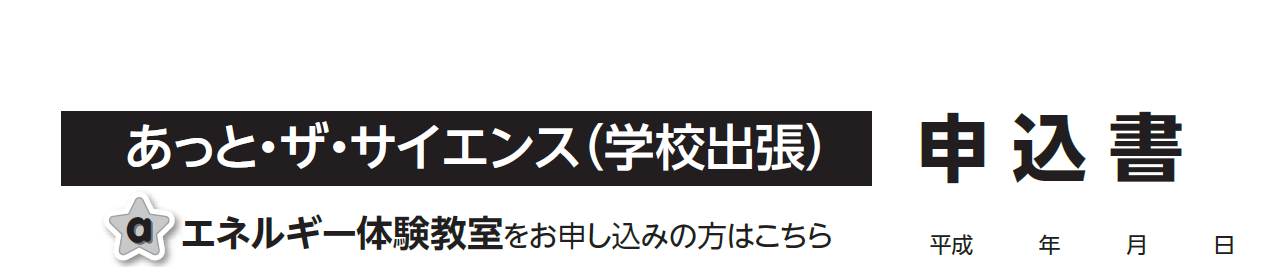 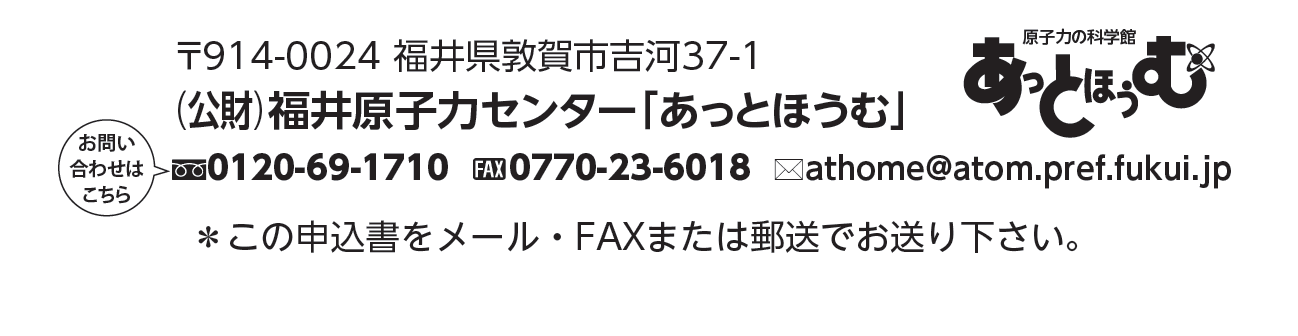 （フリガナ）①学校名・学年（フリガナ）②申込者氏名③住　所（会　場）〒④電話番号□固定：	□携帯：□電話		□電話日中のご連絡が取りやすい方にを入れて下さい。⑤FAX番号⑥開催目的⑦開催希望日時（第１希望）令和　　　年　　月　　日（　　）	:　　～　　:⑦開催希望日時（第２希望）令和　　　年　　月　　日（　　）	:　　～　　:⑦開催希望日時（第３希望）令和　　　年　　月　　日（　　）	:　　～　　:⑧希望実験⑨学年・人数⑩そ　の　他（質問など）